Закупка из одного источника № 2038383Трубы д57 по 10м Трубы д40 по 10м Трубы д76 по10м Трубы д100 по 10м Отвод д.57 Отвод д.40 Тройник 50*76*50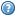 